从落日余晖到绮丽极光： ZENITH真力时为DEFY MIDNIGHT系列增添两款迷人新品于2020年推出的DEFY Midnight系列，是真力时首个专为女性量身定制的DEFY系列时计，彰显现代而自信的女性特质，令女性腕表爱好者欣喜不已。DEFY Midnight系列定位独出心裁，致力于打造结合别致星空设计的多用途运动时尚腕表，专为追逐梦想的自在女性而设计。真力时DREAMHERS全球计划鼓励女性以直率坦诚的方式分享自己的经验，并激励其他女性迈出脚步，勇于追求远大目标。而DEFY Midnight系列腕表无疑是今日独立女性的理想伙伴。如今，这一系列再添两款新品——DEFY Midnight Sunset腕表和DEFY Midnight Borealis腕表，灵感源自作为真力时传奇核心要素的璀璨星空，以及夜稍纵即逝却令人浮想联翩的天文现象。这两款充满活力的时计新品采用36毫米直径精钢表壳，表圈镶嵌白色明亮式切割钻石，以独具匠心的全新形式重新演绎传统手工技艺。玑镂雕刻表盘装饰放射状波纹图案，仿佛镶贴于表盘顶部的星形标志散发出的璀璨光芒，巧妙运用别出心裁的视觉效果，令传统艺术形式焕发清新活力。DEFY Midnight Sunset腕表的表盘，从热烈温暖的红色无缝过渡到深黄色，自然流畅的色彩渐变，令人想起日暮时分，斜阳西沉之际，落霞满天的情景。DEFY Midnight Borealis腕表则得名于在北极地区观察到的绚丽梦幻的北极光，午夜蓝色表盘由上而下渐次变换，直至表盘底部呈现出明亮葱翠的祖母绿色。两款新品除3时位置设日期视窗外，其余每个时标上都镶有明亮式切割钻石。 DEFY Midnight腕表搭载表厂自制Elite 670型自动上链机芯，动力储存达50小时，透过蓝宝石水晶底盖一览无余。星形摆陀更为机芯增添一丝星空意境。表带快速更换机制是DEFY Midnight系列腕表一大特色，让佩戴者不必借助任何工具，就能简单迅速地将一体式精钢表链更换为随附的三条皮革、织物或橡胶表带，令腕表风格多变，轻松搭配各种场合和造型服饰。DEFY Midnight腕表还随附特制表盒，内部空间增大，可作为珍藏贵重物件的收纳盒使用。此外，还附赠三条彩色表带，以及一枚可更换折叠表扣。目前，真力时还与LVMH集团孵化的初创企业Nona Source携手合作，推出采用可持续方式制作的全新系列高定风格表带，将来自LVMH集团旗下时装与皮具品牌的滞存面料升级再造并加工成精美表带，包括各种面料和色彩，琳琅满目，应有尽有。DEFY Midnight Sunset和Borealis腕表在全球真力时精品店和授权零售商处销售，为彰显现代与自信女性魅力的腕表系列再添迷人新作，定能令追求外观出众且佩戴方便的腕表的女性倾心不已。真力时：以星为梦，与真同行真力时激励我们每个人心怀鸿鹄之志，砥砺前行，让梦想成真。自1865年真力时成为首家具有现代意义的制表商以来，腕表便伴随着有远大梦想的杰出人物实现改变人类历史的壮举——路易·布莱里奥（Louis Blériot）历史性地飞越英吉利海峡，菲利克斯·鲍加特纳（Felix Baumgartner）创纪录地以平流层高空自由落体方式突破音障。真力时颂赞女性的远见卓识与开拓精神，打造了可供女性分享经验并激励其他女性实现自己梦想的DREAMHERS平台，致敬自古至今女性所取得的辉煌成就。真力时所有腕表作品皆搭载由品牌自主开发并生产的机芯。自史上首款自动计时机芯——El Primero星速机芯于1969年问世以来，真力时陆续以计时精度达1/10秒的CHRONOMASTER旗舰系列新品，以及精确至1/100秒的DEFY系列，不断重申“以星为梦，与真同行”的品牌信条。自1865年以来，真力时陪伴着那些敢于挑战自己并为理想积极奋斗的人们，共同创造瑞士制表业的未来。DEFY MIDNIGHT SUNSET腕表型号： 16.9200.670/33.MI001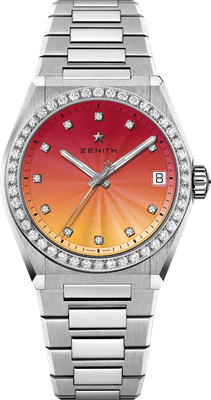 亮点：36毫米直径女款表壳。渐变表盘。新型表带更换系统。备用表带包括：3种不同色彩表带 + 可更换折叠表扣机芯：Elite 670 SK型自动上链机芯振频：28,800次/小时（4赫兹）动力储存：至少50小时功能：中置时、分显示。中置秒针。日期显示位于3时位置售价：11400 CHF宝石镶嵌：1.48克拉，表圈镶嵌44颗VS明亮式切割钻石，表盘镶嵌11颗VS明亮式切割钻石材质：精钢，表圈镶钻防水深度：10 ATM（100米） 表盘：呈红色至黄色渐变，玑镂雕刻表壳：36 毫米时标：钻石时标指针：镀铑刻面，涂覆Super-Luminova SLN C1超级夜光物料表带和表扣：精钢，采用可更换表带系统。备有3种不同色彩表带可供选择。DEFY MIDNIGHT BOREALIS腕表型号： 16.9200.670/34.MI001
亮点：36毫米直径女款表壳。渐变表盘。新型表带更换系统。备用表带包括：3种不同色彩表带 + 可更换折叠表扣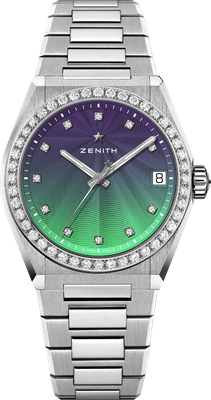 机芯：Elite 670 SK型自动上链机芯振频：28,800次/小时（4赫兹）动力储存：至少50小时功能：中置时、分显示。中置秒针。日期显示位于3时位置售价：11400 CHF宝石镶嵌：1.48克拉，表圈镶嵌44颗VS明亮式切割钻石，表盘镶嵌11颗VS明亮式切割钻石材质：精钢，表圈镶钻防水深度：10 ATM（100米） 表盘：呈蓝色至绿色渐变，玑镂雕刻表壳：36 毫米时标：钻石时标指针：镀铑刻面，涂覆Super-Luminova SLN C1超级夜光物料表带和表扣：精钢，采用可更换表带系统。备有3种不同色彩表带可供选择。